Наименование учредителя                              	        Администрация Терского районаНаправление основной деятельности головной организации   деятельность органов местного самоуправленияЧисло организаций, включенных в сводную форму                   _______________________________________________________________________________(заполняется органами исполнительной власти субъекта Российской Федерации) Раздел 1. Материально-техническая базаКоды по ОКЕИ: единица – 642;  место – 698; квадратный метр – 055Раздел 2. Клубные формированияКоды по ОКЕИ: единица – 642; человек – 792Раздел 3. Культурно-массовые мероприятия Коды по ОКЕИ: единица – 642; человек – 792Раздел 4. Персонал организации(на конец года)         Коды по ОКЕИ:  человек – 792 Раздел 5. Поступление и использование финансовых средствКод по ОКЕИ: тысяча рублей – 384ФЕДЕРАЛЬНОЕ СТАТИСТИЧЕСКОЕ НАБЛЮДЕНИЕКОНФИДЕНЦИАЛЬНОСТЬ ГАРАНТИРУЕТСЯ ПОЛУЧАТЕЛЕМ ИНФОРМАЦИИНарушение порядка предоставления первичных статистических данных или несвоевременное предоставление этих данных, 
либо предоставление недостоверных первичных статистических данных влечет ответственность, установленную 
Кодексом Российской Федерации об административных правонарушениях ВОЗМОЖНО ПРЕДОСТАВЛЕНИЕ В ЭЛЕКТРОННОМ ВИДЕ СВЕДЕНИЯ ОБ ОРГАНИЗАЦИИ КУЛЬТУРНО-ДОСУГОВОГО ТИПАза 20     20   годПредоставляют:Сроки предоставленияФорма № 7-НКюридические лица – организации культурно-досугового типа, юридические лица – организации,
имеющие в своем составе обособленные структурные подразделения, осуществляющие 
культурно-досуговую деятельность (полный перечень респондентов приведен в указаниях по заполнению формы федерального статистического наблюдения):   – Министерству культуры Российской Федерации15 февраля    Приказ Росстата:     Об утверждении формы     от 05.10.2020 № 616О внесении изменений 
(при наличии)     от _________ № ___     от _________ № ___Годовая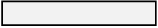 Наименование отчитывающейся организации МБУ Дом культуры городского поселения УмбаНаименование отчитывающейся организации МБУ Дом культуры городского поселения УмбаНаименование отчитывающейся организации МБУ Дом культуры городского поселения УмбаНаименование отчитывающейся организации МБУ Дом культуры городского поселения УмбаПочтовый адрес 184703, Мурманская область, Терский район, ул. Беломорская 1аПочтовый адрес 184703, Мурманская область, Терский район, ул. Беломорская 1аПочтовый адрес 184703, Мурманская область, Терский район, ул. Беломорская 1аПочтовый адрес 184703, Мурманская область, Терский район, ул. Беломорская 1аКодКодКодКодформы по ОКУДотчитывающейся организации по ОКПО 
(для территориально обособленного 
подразделения юридического лица –
 идентификационный номер)1234060952294340498№ строкиЧисло зданий,
единициз них
 (из гр. 2) число собственных зданийиз них (из гр. 2) 
доступны для лиц с нарушением из них (из гр. 2) 
доступны для лиц с нарушением из них (из гр. 2) 
доступны для лиц с нарушением из общего числа зданий (из гр. 2)из общего числа зданий (из гр. 2)из общего числа зданий (из гр. 2)из общего числа зданий (из гр. 2)из общего числа зданий (из гр. 2)№ строкиЧисло зданий,
единициз них
 (из гр. 2) число собственных зданийиз них (из гр. 2) 
доступны для лиц с нарушением из них (из гр. 2) 
доступны для лиц с нарушением из них (из гр. 2) 
доступны для лиц с нарушением техническое состояние зданийтехническое состояние зданийиз них по форме пользованияиз них по форме пользованияиз них по форме пользования№ строкиЧисло зданий,
единициз них
 (из гр. 2) число собственных зданийзренияслухаопорно-двигательного аппарататребуют капитального ремонта аварийныев оперативном управлении или хозяйственном веденииарендованныепрочие1234567891011013300100300№ строкиЧисло 
помещений, единициз общего числа помещений (из гр. 12)из общего числа помещений (из гр. 12)из общего числа помещений (из гр. 12)из общего числа помещений (из гр. 12)из общего числа помещений (из гр. 12)из общего числа помещений (из гр. 12)из общего числа помещений (из гр. 12)из числа досуговых помещений (из гр. 18) помещения 
для музейной 
и библиотечной рабтыиз общей площади досуговых помещений (из гр. 19)из общей площади досуговых помещений (из гр. 19)№ строкиЧисло 
помещений, едиництехническое состояние помещенийтехническое состояние помещенийарендован-ныхзрительные залызрительные залыДосуговые
 помещения Досуговые
 помещения из числа досуговых помещений (из гр. 18) помещения 
для музейной 
и библиотечной рабтыплощадь, занимаемая музеем
площадь,
 занимаемая библиотекой
№ строкиЧисло 
помещений, едиництребующих капитального ремонтааварийныхарендован-ныхчисло 
зрительных залов, 
единицвместимость  зрительных залов, местчисло помеще-ний, единицплощадь, кв миз числа досуговых помещений (из гр. 18) помещения 
для музейной 
и библиотечной рабтыплощадь, занимаемая музеем
площадь,
 занимаемая библиотекой
1121314151617181920212201210004610171245000№ 
строкиЧисло  автоматизи-
рованных рабочих 
мест, единицНаличие доступа 
в Интернет 
(да – 1,
 нет – 0)Наличие доступа в Интернет 
для посетителей 
и участников формирований 
(да – 1, нет – 0)Наличие собственного Интернет-сайта, 
(да – 1, 
нет – 0)Наличие версии собственного Интернет-сайта, доступной для слепых и слабовидящих
(да – 1, нет – 0)Число специализиро-ванного оборудования для инвалидов, 
единицЧисло специали-зированных транспортных средств,  
единицЧисло автоклубов,единиц(из гр. 29)Число выездов автоклубов в сельские населенные пункты,единиц Количество населенных пунктов,обслуживаемых  автоклубами1232425262728293031320111111100000№ стро-киЧисло клубныхформиро-ваний, 
всего (сумма граф 6, 8)из гр. 3из гр. 3из гр. 3из гр. 3из гр. 3из гр. 3из гр. 3из гр. 3из гр. 3из гр. 3из гр. 3из гр. 3из гр. 3№ стро-киЧисло клубныхформиро-ваний, 
всего (сумма граф 6, 8)для де-тей
до 14 летдля моло-дежи от14 до 35 летлюби-тельские объеди-нения, клубы по интересаминклюзив-ные, включающие
 в состав инвалидов и лиц с ОВЗпрочие клубные форми-рованияиз них (из гр. 8)из них (из гр. 8)из них (из гр. 8)из них (из гр. 8)из них (из гр. 8)из них (из гр. 8)из них (из гр. 8)из них (из гр. 8)№ стро-киЧисло клубныхформиро-ваний, 
всего (сумма граф 6, 8)для де-тей
до 14 летдля моло-дежи от14 до 35 летлюби-тельские объеди-нения, клубы по интересаминклюзив-ные, включающие
 в состав инвалидов и лиц с ОВЗпрочие клубные форми-рованиядля де-тей
до 14 лет для 
молодежи от 14 до 35 летформиро-вания/кружки самодея-тельного народного творчестваиз них (из гр. 11)из них (из гр. 11)из них (из гр. 11)формиро-вания/кружки технического творчестваспортивные формирова-ния/
кружки№ стро-киЧисло клубныхформиро-ваний, 
всего (сумма граф 6, 8)для де-тей
до 14 летдля моло-дежи от14 до 35 летлюби-тельские объеди-нения, клубы по интересаминклюзив-ные, включающие
 в состав инвалидов и лиц с ОВЗпрочие клубные форми-рованиядля де-тей
до 14 лет для 
молодежи от 14 до 35 летформиро-вания/кружки самодея-тельного народного творчествадля детей
до 14 лет для молодежи от 14 до 35 летработа-ющих на платной основеформиро-вания/кружки технического творчестваспортивные формирова-ния/
кружки12345678910111213141516Всего, единиц0240 9 7 20120 6 319 6 3 101В них участников, человек03 685 165 86 41035275109 27 247109      27 28028№ строкив том числе коллективы (из гр. 11)в том числе коллективы (из гр. 11)в том числе коллективы (из гр. 11)в том числе коллективы (из гр. 11)в том числе коллективы (из гр. 11)в том числе коллективы (из гр. 11)в том числе коллективы (из гр. 11)в том числе коллективы (из гр. 11)в том числе коллективы (из гр. 11)в том числе коллективы (из гр. 11)в том числе коллективы (из гр. 11)в том числе коллективы (из гр. 11)в том числе коллективы (из гр. 11)№ строкивокальныев том числе коллективы 
(из гр. 17)в том числе коллективы 
(из гр. 17)в том числе коллективы 
(из гр. 17)в том числе коллективы 
(из гр. 17)в том числе коллективы 
(из гр. 17)в том числе коллективы 
(из гр. 17)в том числе коллективы 
(из гр. 17)хореографическиев том числе коллективы 
(из гр. 25)в том числе коллективы 
(из гр. 25)в том числе коллективы 
(из гр. 25)в том числе коллективы 
(из гр. 25)№ строкивокальныехорыиз них
(из гр. 18)из них
(из гр. 18)ансамблииз них 
(из гр. 21)из них 
(из гр. 21)студии эстрадного пенияхореографическиенародного танцакласичесского танцасовременного танцабального 
и эстрадно-спортивного танца№ строкивокальныехорыакадемическиенародныеансамблиакадемическиенародныестудии эстрадного пенияхореографическиенародного танцакласичесского танцасовременного танцабального 
и эстрадно-спортивного танца2171819202122232425262728290272111010740300387352510200200107670400№ строкив том числе коллективы (из гр. 11)в том числе коллективы (из гр. 11)в том числе коллективы (из гр. 11)в том числе коллективы (из гр. 11)в том числе коллективы (из гр. 11)в том числе коллективы (из гр. 11)в том числе коллективы (из гр. 11)в том числе коллективы (из гр. 11)в том числе коллективы (из гр. 11)в том числе коллективы (из гр. 11)в том числе коллективы (из гр. 11)в том числе коллективы (из гр. 11)в том числе коллективы (из гр. 11)в том числе коллективы (из гр. 11)в том числе коллективы (из гр. 11)в том числе коллективы (из гр. 11)№ строкиинструментальныев том числе коллективы
 (из гр. 30)в том числе коллективы
 (из гр. 30)в том числе коллективы
 (из гр. 30)в том числе коллективы
 (из гр. 30)в том числе коллективы
 (из гр. 30)в том числе коллективы
 (из гр. 30)в том числе коллективы
 (из гр. 30)в том числе коллективы
 (из гр. 30)в том числе коллективы
 (из гр. 30)в том числе коллективы
 (из гр. 30)театральныев том числе коллективы 
(из гр. 41)в том числе коллективы 
(из гр. 41)в том числе коллективы 
(из гр. 41)в том числе коллективы 
(из гр. 41)№ строкиинструментальныеоркестрыиз них (из гр. 31)из них (из гр. 31)из них (из гр. 31)из них (из гр. 31)ансамблииз них (из гр. 36)из них (из гр. 36)из них (из гр. 36)из них (из гр. 36)театральныедраматическиетеатры куколмузыкальныетеатры эстрады№ строкиинструментальныеоркестрынарод-ных истру-ментовдуховых инструментовджазовые и эстрадныесимфоническиеансамблинародных инструментовдуховых инструментовджазовые и эстрадныекамерныетеатральныедраматическиетеатры куколмузыкальныетеатры эстрады2303132333435363738394041424344450200000000000200000300000000000220000№ строкив том числе коллективы (из гр. 11)в том числе коллективы (из гр. 11)в том числе коллективы (из гр. 11)в том числе коллективы (из гр. 11)в том числе коллективы (из гр. 11)в том числе коллективы (из гр. 11)№ строкифольклорныеизобразительного искусствадекоративно-прикладного искусствакино-фото-видео-любителейциркового искусствапрочие№ строкифольклорныеизобразительного искусствадекоративно-прикладного искусствакино-фото-видео-любителейциркового искусствапрочие2464748495051021020000315016000№ строки число коллективов, имеющих звание (из гр. 8) число коллективов, имеющих звание (из гр. 8) число коллективов, имеющих звание (из гр. 8) число коллективов, имеющих звание (из гр. 8) число коллективов, имеющих звание (из гр. 8) число коллективов, имеющих звание (из гр. 8)№ строкинародныйобразцовыйзаслуженный коллектив народного творчествалауреат международного конкурса (фестиваля)лауреат всероссийского конкурса (фестиваля)лауреат регионального конкурса (фестиваля)252535455565702300345036000352015№ стро-киКультурно-массовые мероприятия,
всегоиз них
 (из гр. 3)из них
 (из гр. 3)из общего числа мероприятий (гр. 3)из общего числа мероприятий (гр. 3)из общего числа мероприятий (гр. 3)из общего числа мероприятий (гр. 3)из общего числа мероприятий (гр. 3)из общего числа мероприятий (гр. 3)№ стро-киКультурно-массовые мероприятия,
всегодля детей
до 14 летдля 
молодежи от 14 до 35 леткультурно-досуговые  мероприятия
(из гр. 3)из них
(из гр. 6)из них
(из гр. 6)с участием инвалидов 
и лиц с ОВЗдоступные для восприятия 
инвалидами 
и лицами с ОВЗс применением
 специализированных транспортных средств№ стро-киКультурно-массовые мероприятия,
всегодля детей
до 14 летдля 
молодежи от 14 до 35 леткультурно-досуговые  мероприятия
(из гр. 3)для детей
до 14 летдля молодежи от 14 до 35 летс участием инвалидов 
и лиц с ОВЗдоступные для восприятия 
инвалидами 
и лицами с ОВЗс применением
 специализированных транспортных средств1234567891011Число мероприятий,   единиц04360190117259153          76200из них  платных мероприятий05411819341616000Посещения на мероприятиях, человек06906264481732375646403577021637xx0  из них   на платных
  мероприятиях0719878788521553760675xx0№
строкиЧисленность работников – всего, человекиз них (из гр. 2)из них (из гр. 2)из них (из гр. 2)из них (из гр. 2)из численности  работников, относящихся к основному персоналу  имеют  
образование 
(из гр. 4)из численности  работников, относящихся к основному персоналу  имеют  
образование 
(из гр. 4)из численности
  штатных работников (гр. 3) 
имеют стаж работы в профильных организацияхиз численности
  штатных работников (гр. 3) 
имеют стаж работы в профильных организацияхиз численности
  штатных работников (гр. 3) 
имеют стаж работы в профильных организациях№
строкиЧисленность работников – всего, человекштатныхработников, относящихся 
к основному персоналупрошли обучение (инструктирование) по вопросам, связанным с предоставлением услуг инвалидам и лицам с ОВЗимеющих инвалидностьиз численности  работников, относящихся к основному персоналу  имеют  
образование 
(из гр. 4)из численности  работников, относящихся к основному персоналу  имеют  
образование 
(из гр. 4)до 3 летот 3 до 10 летсвыше 10 лет№
строкиЧисленность работников – всего, человекштатныхработников, относящихся 
к основному персоналупрошли обучение (инструктирование) по вопросам, связанным с предоставлением услуг инвалидам и лицам с ОВЗимеющих инвалидностьвысшеесреднее
 профессио-нальноедо 3 летот 3 до 10 летсвыше 10 лет12345678910110821 21 2100 13 7 1 218№ строкиПоступило
за год всего (сумма граф
 3, 4, 5, 9)из них  (из гр. 2)из них  (из гр. 2)из них  (из гр. 2)из них  (из гр. 2)из них  (из гр. 2)из них  (из гр. 2)из них  (из гр. 2)№ строкиПоступило
за год всего (сумма граф
 3, 4, 5, 9)бюджетные
ассигнования  учредителяфинансирование из бюджетов других уровнейот предпринима-тельской и иной приносящей 
доход
 деятельностииз них  (из гр. 5)из них  (из гр. 5)из них  (из гр. 5)от сдачи 
имущества 
в аренду№ строкиПоступило
за год всего (сумма граф
 3, 4, 5, 9)бюджетные
ассигнования  учредителяфинансирование из бюджетов других уровнейот предпринима-тельской и иной приносящей 
доход
 деятельностиот основных видов уставной деятельностиблаготвори-тельные 
и спонсорские вкладыот предпринима-тельской 
деятельностиот сдачи 
имущества 
в аренду123456789092424023116-813443370-311№ строкиИзрасхо-довано,
всегоиз них  (из гр. 10)из них  (из гр. 10)из них  (из гр. 10)из них  (из гр. 10)из них  (из гр. 10)из них  (из гр. 10)из них  (из гр. 10)из них  (из гр. 10)из них  (из гр. 10)из них  (из гр. 10)из них  (из гр. 10)№ строкиИзрасхо-довано,
всегорасходы на оплату трударасходы на оплату трударасходы на оплату трударасходы на оплату трудана капитальный ремонт и реставрациюна капитальный ремонт и реставрациюна приобретение (замену) оборудованияна приобретение (замену) оборудованияна приобретение (замену) оборудованияна социально-значимые 
мероприятияна социально-значимые 
мероприятия№ строкиИзрасхо-довано,
всеговсегоиз них 
за счет 
собствен-ных средствиз общих
 расходов на оплату труда – основному персоналу
(из гр. 11)из них 
за счет 
собствен-ных средств (из гр. 13)всегоиз них
за счет 
собствен-ных средств
(из гр. 15)всегоиз них для улучшения условий доступности для лиц с ОВЗ
(из гр. 17)из них 
за счет 
собствен-
ных средств
(из гр. 17)всегоиз них 
за счет
собствен-ных средств
(из гр. 20)1101112131415161718192021092424016003-12130-24313655--945813Должностное лицо, ответственное запредоставление первичных статистических данных (лицо, уполномоченное 
предоставлять первичные статистические данные от имени юридического лица)(должность)(Ф.И.О.)(Ф.И.О.)(подпись)(подпись)_____________________E-mail: __________________E-mail: __________________«____» _________20__ год«____» _________20__ год(номер контактного 
телефона) (дата составлениядокумента) (дата составлениядокумента)